CGDA2017平面设计学院奖 /教师组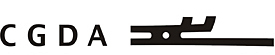 CGDA2017 Graphic Design Academy Award / Teacher作品编号（组委会填写）：Works NO．作品编号（组委会填写）：Works NO．参赛类别: A□  B□  C□  D□  E□  F□  G□  H□  Other __________Eligibilities & Categoriese参赛类别: A□  B□  C□  D□  E□  F□  G□  H□  Other __________Eligibilities & Categoriese参赛类别: A□  B□  C□  D□  E□  F□  G□  H□  Other __________Eligibilities & Categoriese参赛类别: A□  B□  C□  D□  E□  F□  G□  H□  Other __________Eligibilities & Categoriese参赛者姓名：Contestants of name参赛者姓名：Contestants of name性别：Gender出生年月：Date of birth作品名称：Works 作品名称：Works 作品名称：Works 创作时间：Creation time微信：WechatQQ：QQQQ：QQ微博：Weibo院校（单位）：University（unit）院校（单位）：University（unit）院校（单位）：University（unit）院校（单位）：University（unit）联系地址：Add联系地址：Add联系地址：Add联系地址：Add联系电话：Mobile联系电话：Mobile邮箱：E-mail邮箱：E-mail■输入相关信息，并将此表格随作品文件一起发送（选择类别方框内勾选，创意说明在表格下方简短阐述）■输入相关信息，并将此表格随作品文件一起发送（选择类别方框内勾选，创意说明在表格下方简短阐述）■输入相关信息，并将此表格随作品文件一起发送（选择类别方框内勾选，创意说明在表格下方简短阐述）■输入相关信息，并将此表格随作品文件一起发送（选择类别方框内勾选，创意说明在表格下方简短阐述）